О проведении Открытого Первенства города Алушты по настольному теннису,посвященного Дню Великой Отечественной войны ко Дню Победы.
  Цели и задачи:          * Популяризация настольного тенниса в городе Алуште и Республике Крым.         * Повышение спортивного мастерства.         * Воспитание чувства патриотизма, гордости за свою Родину.         * Привлечение молодежи к регулярным занятиям физической культурой и спортом, пропаганда              здорового образа жизни.   * Установление дружеских связей среди молодежи Республики Крым.    Руководство соревнованиями:         Соревнования проводятся согласно Календарного плана проведения спортивных и спортивно-           массовых мероприятий в городском округе Алушта на 2017 год и  во исполнение Распоряжения          главы муниципального образования  городской округ Алушта от 04 апреля 2017 года № 146-р « О          подготовке и проведении в муниципальном образовании городской округ Алушта Республики          Крым мероприятий, посвященных  72-йгодовщине Победы в Великой Отечественной войне 1941-         1945 годов и памятным датам Великой Отечественной войны 1941-1945 годов»                Непосредственное проведение возлагается на судейскую коллегию:          Главный судья соревнований  -  А.В.Михайлюченко – ( моб.тел:  +7-978-85-95-855).Сроки и место проведения:  Турнир проводится с 20.05. по 21.05 мая  2017 г.,  начало: 10-00 в  г.Алушта на базе МОУ  «Школа-лицей  № 1»  по адресу: г. Алушта, ул. Партизанская, 19. Турнир проводится в личном разряде. Среди спортсменов по рейтингу: TTWR  - 150,  300,  600 ед. + Парный турнир.Система проведения:1) На начальном этапе предварительные игры в подгруппах по «круговой» системе. 2) Финалы по 2-х минусной системе с розыгрышем  всех мест.   3) Инвентарь и форма участников должны соответствовать правилам соревнований.Жеребьёвка: Проводится непосредственно перед соревнованиями.Участники:Награждение:Победители и призёры турнира   награждаются  грамотами,  медалями ( 1-3 место),    за 4 и 5 место – грамотами.Обеспечение безопасности участников соревнований и зрителейво время проведения соревнований1. Обеспечение безопасности участников и зрителей осуществляется согласно требованиямПравил обеспечения безопасности при проведении официальных спортивных соревнований,утвержденных постановлением Правительства российской  Федерации от 18 апреля 2014 года №353, а так же правил по виду спорта «Настольный теннис».2.  Оказание медицинской помощи осуществляется в соответствии с приказом Министерстваздравоохранения и социального развития Российской Федерации  от 09.08.2010 № 613 Н «Обутверждении порядка оказания медицинской помощи при проведении физкультурных испортивных мероприятий»Контроль за подготовкой спортивных сооружений и соблюдением правил безопасности припроведении соревнований осуществляет судейская коллегия.Ответственность за жизнь и здоровье участников соревнований возлагается на их тренеров.Предварительная регистрация:  Зарегистрироваться для участия в турнире  до 15.05.2017г  можно у главного судьи  –Михайлюченко А.В.(контактные телефоны смотрите ниже)или по электронной почте: alex-966@bk.ru        Дополнительную информацию можно узнать на сайте: http://ttennis.infoФинансовые расходы:Расходы по приезду, размещению и питанию участников несут командирующие организации.Настоящее  положение является официальным вызовом на соревнования.                                                     Турнир – рейтинговыйКонтактные телефоны:  ( +7-978-85-95-855 ) Михайлюченко Александр Васильевич.Утверждаю Председатель  Федерации  настольного тенниса г. Алушты ________А.В.Михайлюченко«___»______________2017г.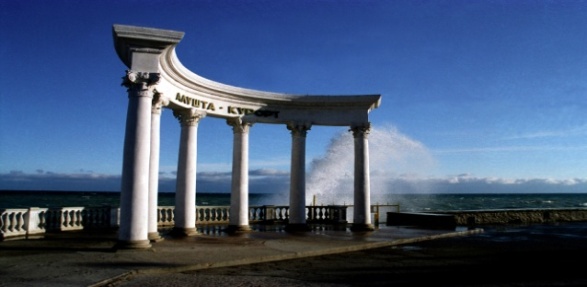     ПОЛОЖЕНИЕ.ГруппыКатегорияИгровой взносЖеребьевкаНачало игр1-я    Рейтинг : 150150 руб.9-30  20.05.1710-00   20.05.17.2-я           Рейтинг : 300250 руб.13-30  20.05.1714-00  20.05.17.3-я           Рейтинг : 600350 руб.9-30   21.05.1710-00   21.05.17.4-я        Парный  турнир( Суммарный рейтинг      1-й  пары = 500 ед. )300 руб. с одной пары14-30 21.05.17.15-00 21.05.17.